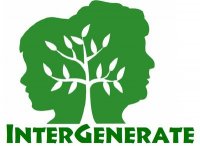 RELEASE, HOLD HARMLESS, AND INDEMNIFICATION AGREEMENT INTERGENERATE COMMUNITY GARDEN AT MARSH SANCTUARY 2017I have read the Rules for Gardeners and will abide by them.  I understand my responsibilities as a member of a community of gardeners.In consideration of the permission of InterGenerate and the InterGenerate Community Garden Committee to rent a plot in the InterGenerate Community Garden at Marsh Sanctuary, I, ___________________________  my family members, guests, successors and assigns, (“Participant”) do hereby forever release and discharge the InterGenerate, its elected and appointed officials, employees, agents and the InterGenerate Community Garden Committee volunteers from claims and charges for any and all liability arising from participation in the InterGenerate Community Garden at Marsh Sanctuary. I hereby agree to indemnify and hold the all aforementioned parties harmless from any and all costs, including attorney’s fees, for claims of liability that may be made by the participant or third parties from the participation in the InterGenerate Community Garden at Marsh Sanctuary.__________________________ Participant Signature____________________________________Participant Name – Printed(Print All)Address: ______________________________________________________Email Address _________________________________________________Telephone Number ____________________________________Date  __________________________Plot number(s) assigned (registrar only) ________________    Amt. Paid __________